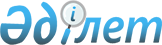 Об утверждении бюджета Индерского района на 2023-2025 годыРешение Индерского районного маслихата Атырауской области от 13 декабря 2022 года № 158-VII
      Индерский районный маслихат РЕШИЛ:
      1. Утвердить районный бюджет Индерского района на 2023-2025 годы согласно приложениям 1, 2 и 3 соответственно, в том числе на 2023 год в следующих объемах:
      1) доходы – 8 967 723 тысяч тенге, в том числе:
      налоговые поступления – 2 002 717 тысяч тенге;
      неналоговые поступления – 36 352 тысяч тенге;
      поступления от продажи основного капитала – 13 442 тысяч тенге;
      поступления трансфертов – 6 915 212 тысяч тенге;
      2) затраты – 9 606 789 тысяч тенге;
      3) чистое бюджетное кредитование – - 359 735 тысяч тенге, в том числе:
      бюджетные кредиты – 36 225 тысяч тенге;
      погашение займов – 395 960 тысяч тенге;
      4) сальдо по операциям с финансовыми активами – 0 тенге, в том числе:
      приобретение финансовых активов – 0 тенге;
      поступления от продажи финансовых активов государства – 0 тенге;
      5) дефицит (профицит) бюджета – - 1 043 867 тысяч тенге;
      6) финансирование дефицита (использование профицита) бюджета – 1 043 867 тысяч тенге:
      поступление займов – 562 919 тысяч тенге;
      погашение бюджетных кредитов – 13 692 тысяч тенге;
      используемые остатки бюджетных средств – 494 640 тысяч тенге.
      Сноска. Пункт 1 - в редакции решения Индерского районного маслихата Атырауской области от 22.12.2023 № 59-VIII (вводится в действие с 01.01.2023).


      2. Утвердить на 2023 год норматив общей суммы поступлений общегосударственных налогов в районном бюджете в следующих объемах:
      по коду 101 201 "Индивидуальный подоходный налог с доходов, облагаемых у источника выплаты" – 50%.
      по коду 103 101 "Социальный налог" – 50%.
      3. Предусмотреть на 2023 год объемы субвенций, передаваемых из областного бюджета в районные бюджеты, в сумме 2 706 693 тысяч тенге.
      4. Утвердить резерв местного исполнительного органа на 2023 год в сумме 32 889 тысяч тенге.
      Сноска. Пункт 4 - в редакции решения Индерского районного маслихата Атырауской области от 16.11.2023 № 45-VIII (вводится в действие с 01.01.2023).


      5. Учесть, что в районном бюджете на 2023 год предусмотрены бюджетные кредиты местным исполнительным органам в сумме 36 225 тысяч тенге на реализацию мер социальной поддержки специалистов.
      6. Учесть, что в районном бюджете на 2023 год предусмотрены текущие целевые трансферты и целевые трансферты на развитие из республиканского бюджета в сумме 375 104 тысяч тенге.
      Сноска. Пункт 6 - в редакции решения Индерского районного маслихата Атырауской области от 22.12.2023 № 59-VIII (вводится в действие с 01.01.2023).


      7. Учесть, что в районном бюджете на 2023 год предусмотрены целевые текущие трансферты, целевые трансферты на развитие и кредиты из областного бюджета в сумме 4 349 948 тысяч тенге.
      Сноска. Пункт 7 - в редакции решения Индерского районного маслихата Атырауской области от 22.12.2023 № 59-VIII (вводится в действие с 01.01.2023).


      8. Настоящее решение вводится в действие с 1 января 2023 года. Бюджет Индерского района на 2023 год
      Сноска. Приложение 1 - в редакции решения Индерского районного маслихата Атырауской области от 22.12.2023 № 59-VIII (вводится в действие с 01.01.2023). Бюджет Индерского района на 2024 год Бюджет Индерского района на 2025 год
					© 2012. РГП на ПХВ «Институт законодательства и правовой информации Республики Казахстан» Министерства юстиции Республики Казахстан
				
      Секретарь районного маслихата

Б. Сапаров
Приложение 1 к решению
Индерского районного
маслихата от 13 декабря
2022 года № 158-VІІ
Категория
Категория
Категория
Категория
Категория
Категория
Категория
Категория
Сумма, тысяч тенге
Класс
Класс
Класс
Класс
Класс
Класс
Сумма, тысяч тенге
Подкласс
Подкласс
Подкласс
Подкласс
Сумма, тысяч тенге
1
1
Наименование
Наименование
Сумма, тысяч тенге
1 
1 
2
2
3
3
4
4
5
Доходы
Доходы
8 967 723
1
1
Налоговые поступления
Налоговые поступления
2 002 717
01
01
Подоходный налог
Подоходный налог
934 739
1
1
Корпоративный подоходный налог
Корпоративный подоходный налог
300 785
2
2
Индивидуальный подоходный налог
Индивидуальный подоходный налог
633 954
03
03
Социальный налог
Социальный налог
528 898
1
1
Социальный налог
Социальный налог
528 898
04
04
Hалоги на собственность
Hалоги на собственность
485 121
1
1
Hалоги на имущество
Hалоги на имущество
485 121
05
05
Внутренние налоги на товары, работы и услуги
Внутренние налоги на товары, работы и услуги
27 959
2
2
Акцизы
Акцизы
2 400
3
3
Поступления за использование природных и других ресурсов
Поступления за использование природных и других ресурсов
14 292
4
4
Сборы за ведение предпринимательской и профессиональной деятельности
Сборы за ведение предпринимательской и профессиональной деятельности
11 267 
08
08
Обязательные платежи, взимаемые за совершение юридически значимых действий и (или) выдачу документов уполномоченными на то государственными органами или должностными лицами
Обязательные платежи, взимаемые за совершение юридически значимых действий и (или) выдачу документов уполномоченными на то государственными органами или должностными лицами
26 000
1
1
Государственная пошлина
Государственная пошлина
26 000
2
2
Неналоговые поступления
Неналоговые поступления
36 352
01
01
Доходы от государственной собственности
Доходы от государственной собственности
25 352
5
5
Доходы от аренды имущества, находящегося в государственной собственности
Доходы от аренды имущества, находящегося в государственной собственности
25 326 
7
7
Вознаграждения по кредитам, выданным из государственного бюджета
Вознаграждения по кредитам, выданным из государственного бюджета
26
06
06
Прочие неналоговые поступления
Прочие неналоговые поступления
11 000
1
1
Прочие неналоговые поступления
Прочие неналоговые поступления
11 000
3
3
Поступления от продажи основного капитала
Поступления от продажи основного капитала
13 442
01
01
Продажа государственного имущества, закрепленного за государственными учреждениями
Продажа государственного имущества, закрепленного за государственными учреждениями
3 924 
1
1
Продажа государственного имущества, закрепленного за государственными учреждениями
Продажа государственного имущества, закрепленного за государственными учреждениями
3 924
03
03
Продажа земли и нематериальных активов
Продажа земли и нематериальных активов
9 518
1
1
Продажа земли
Продажа земли
5 744
2
2
Продажа нематериальных активов
Продажа нематериальных активов
3 774
4
4
Поступления трансфертов
Поступления трансфертов
6 915 212
01
01
Трансферты из нижестоящих органов государственного управления
Трансферты из нижестоящих органов государственного управления
10 161
3
3
Трансферты из бюджетов городов районного значения, сел, поселков, сельских округов
Трансферты из бюджетов городов районного значения, сел, поселков, сельских округов
10 161
02
02
Трансферты из вышестоящих органов государственного управления
Трансферты из вышестоящих органов государственного управления
6 905 051
2
2
Трансферты из областного бюджета
Трансферты из областного бюджета
6 905 051
Функциональная группа
Функциональная группа
Функциональная группа
Функциональная группа
Функциональная группа
Функциональная группа
Функциональная группа
Функциональная группа
Сумма, тысяч тенге
Функциональная подгруппа
Функциональная подгруппа
Функциональная подгруппа
Функциональная подгруппа
Функциональная подгруппа
Функциональная подгруппа
Функциональная подгруппа
Сумма, тысяч тенге
Администратор бюджетных программ
Администратор бюджетных программ
Администратор бюджетных программ
Администратор бюджетных программ
Администратор бюджетных программ
Сумма, тысяч тенге
Программа
Программа
Программа
Сумма, тысяч тенге
Наименование
Сумма, тысяч тенге
1
2
2
3
3
4
4
5
6
Затраты
9 606 789
01
Государственные услуги общего характера
1 833 865
1
1
Представительные, исполнительные и другие органы, выполняющие общие функции государственного управления
213 387
112
112
Аппарат маслихата района (города областного значения)
47 673
001
001
Услуги по обеспечению деятельности маслихата района (города областного значения) 
45 982
005
005
Повышение эффективности деятельности депутатов маслихатов
1 691
122
122
Аппарат акима района (города областного значения)
165 714
001
001
Услуги по обеспечению деятельности акима района (города областного значения)
158 468
003
003
Капитальные расходы государственного органа
7 246
2
2
Финансовая деятельность
1 137
459
459
Отдел экономики и финансов района (города областного значения)
1 137
003
003
Проведение оценки имущества в целях налогообложения
1 031
010
010
Приватизация, управление коммунальным имуществом, постприватизационная деятельность и регулирование споров, связанных с этим 
106
9
9
Прочие государственные услуги общего характера
1 619 341
459
459
Отдел экономики и финансов района (города областного значения)
59 479
001
001
Услуги по реализации государственной политики в области формирования и развития экономической политики, государственного планирования, исполнения бюджета и управления коммунальной собственностью района (города областного значения)
59 048
015
015
За счет средств местного бюджета
431
467
467
Отдел строительства района (города областного значения)
408 478
040
040
Развитие объектов государственных органов
408 478
486
486
Отдел земельных отношений, архитектуры и градостроительства района (города областного значения)
28 924
001
001
Услуги по реализации государственной политики в области регулирования земельных отношений, архитектуры и градостроительства на местном уровне(города областного значения)
28 924
492
492
Отдел жилищно-коммунального хозяйства, пассажирского транспорта, автомобильных дорог и жилищной инспекции района (города областного значения)
1 064 541
001
001
Услуги по реализации государственной политики на местном уровне в области жилищно-коммунального хозяйства, пассажирского транспорта, автомобильных дорог и жилищной инспекции
119 082
013
013
Капитальные расходы государственного органа
68 749
113
113
Целевые текущие трансферты нижестоящим бюджетам
876 710
493
493
Отдел предпринимательства, промышленности и туризма района (города областного значения)
32 541
001
001
Услуги по реализации государственной политики на местном уровне в области развития предпринимательства, промышленности и туризма
24 587
003
003
Капитальные расходы государственного органа
7 954
801
801
Отдел занятости, социальных программ и регистрации актов гражданского состояния района (города областного значения)
25 378
001
001
Услуги по реализации государственной политики на местном уровне в сфере занятости, социальных программ и регистрации актов гражданского состояния
25 378
02
Оборона
23 217
1
1
Военные нужды
10 552
122
122
Аппарат акима района (города областного значения)
10 552
005
005
Мероприятия в рамках исполнения всеобщей воинской обязанности
10 552
2
2
Организация работы по чрезвычайным ситуациям
12 665
122
122
Аппарат акима района (города областного значения)
12 665
006
006
Предупреждение и ликвидация чрезвычайных ситуаций масштаба района (города областного значения)
4 854
007
007
Мероприятия по профилактике и тушению степных пожаров районного (городского) масштаба, а также пожаров в населенных пунктах, в которых не созданы органы государственной противопожарной службы
7 811
06
Социальная помощь и социальное обеспечение
776 634
1
1
Социальное обеспечение
123 709
451
451
Отдел занятости и социальных программ района (города областного значения)
82 778
005
005
Государственная адресная социальная помощь
82 778
801
801
Отдел занятости, социальных программ и регистрации актов гражданского состояния района (города областного значения)
40 931
010
010
Государственная адресная социальная помощь
40 931
2
2
Социальная помощь
603 935
451
451
Отдел занятости и социальных программ района (города областного значения)
206 782
004
004
Оказание социальной помощи на приобретение топлива специалистам здравоохранения, образования, социального обеспечения, культуры, спорта и ветеринарии в сельской местности в соответствии с законодательством Республики Казахстан
13 586
006
006
Оказание жилищной помощи
380
007
007
Социальная помощь отдельным категориям нуждающихся граждан по решениям местных представительных органов
135 451
010
010
Материальное обеспечение детей с инвалидностью, воспитывающихся и обучающихся на дому
656
015
015
Территориальные центры социального обслуживания пенсионеров и лиц с инвалидностью
18 328
017
017
Обеспечение нуждающихся лиц с инвалидностью протезно-ортопедическими, сурдотехническими и тифлотехническими средствами, специальными средствами передвижения, обязательными гигиеническими средствами, а также предоставление услуг санаторно-курортного лечения, специалиста жестового языка, индивидуальных помощников в соответствии с индивидуальной программой реабилитации лица с инвалидностью
 38 381
801
801
Отдел занятости, социальных программ и регистрации актов гражданского состояния района (города областного значения)
397 153
004
004
Программа занятости
274 618
006
006
Оказание социальной помощи на приобретение топлива специалистам здравоохранения, образования, социального обеспечения, культуры, спорта и ветеринарии в сельской местности в соответствии с законодательством Республики Казахстан
9 649
007
007
Оказание жилищной помощи
471
009
009
Материальное обеспечение детей с инвалидностью, воспитывающихся и обучающихся на дому
530
011
011
Социальная помощь отдельным категориям нуждающихся граждан по решениям местных представительных органов
39 320
015
015
Территориальные центры социального обслуживания пенсионеров и лиц с инвалидностью
23 318
017
017
Обеспечение нуждающихся лиц с инвалидностью протезно-ортопедическими, сурдотехническими и тифлотехническими средствами, специальными средствами передвижения, обязательными гигиеническими средствами, а также предоставление услуг санаторно-курортного лечения, специалиста жестового языка, индивидуальных помощников в соответствии с индивидуальной программой реабилитации лица с инвалидностью
17 003
023
023
Обеспечение деятельности центров занятости населения
32 244
9
9
Прочие услуги в области социальной помощи и социального обеспечения
48 990
451
451
Отдел занятости и социальных программ района (города областного значения)
43 434
001
001
Услуги по реализации государственной политики на местном уровне в сфере занятости и социальных программ
17 544
011
011
Оплата услуг по зачислению, выплате и доставке пособий и других социальных выплат
526
021
021
Капитальные расходы государственного органа
7 829
050
050
Обеспечение прав и улучшение качества жизни лиц с инвалидностью в Республике Казахстан
9 201
054
054
Размещение государственного социального заказа в неправительственных организациях
 7 534
067
067
Капитальные расходы подведомственных государственных учреждений и организаций
800
801
801
Отдел занятости, социальных программ и регистрации актов гражданского состояния района (города областного значения)
5 556
018
018
Оплата услуг по зачислению, выплате и доставке пособий и других социальных выплат
215
020
020
Размещение государственного социального заказа в неправительственных организациях
1 056
050
050
Обеспечение прав и улучшение качества жизни лиц с инвалидностью в Республике Казахстан
4 285
07
Жилищно-коммунальное хозяйство
3 251 279
1
1
Жилищное хозяйство
2 125 733
467
467
Отдел строительства района (города областного значения)
1 659 870
003
003
Проектирование и (или) строительство, реконструкция жилья коммунального жилищного фонда
880 466
004
004
Проектирование, развитие и (или) обустройство инженерно-коммуникационной инфраструктуры
577 804
098
098
Приобретения жилья коммунального жилищного фонда 
201 600
492
492
Отдел жилищно-коммунального хозяйства, пассажирского транспорта, автомобильных дорог и жилищной инспекции района (города областного значения)
465 863
003
003
Организация сохранения государственного жилищного фонда
43 898
031
031
Изготовление технических паспортов на объекты кондаминиумов 
783
033
033
Проектирование, развитие и (или) обустройство инженерно-коммуникационной инфраструктуры
150 124
098
098
Приобретение жилья коммунального жилищного фонда
271 058
2
2
Коммунальное хозяйство
421 769
492
492
Отдел жилищно-коммунального хозяйства, пассажирского транспорта, автомобильных дорог и жилищной инспекции района (города областного значения)
421 769
012
012
Функционирование системы водоснабжения и водоотведения
274 192
026
026
Организация эксплуатаций тепловых сетей, находящихся в коммунальной собственности районов (городов областного значения)
141 577
058
058
Развитие системы водоснабжения и водоотведения в ссельских населенных пунктах
6 000
3
3
Благоустройство населенных пунктов
703 777
492
492
Отдел жилищно-коммунального хозяйства, пассажирского транспорта, автомобильных дорог и жилищной инспекции района (города областного значения)
703 777
016
016
Обеспечение санитарии населенных пунктов
698 077
018
018
Благоустройство и озеленение населенных пунктов 
5 700
08
Культура, спорт, туризм и информационное пространство
802 496
1
1
Деятельность в области культуры
5 503
467
467
Отдел строительства района (города областного значения)
5 503
011
011
Развитие объектов культуры
5 503
2
2
Спорт
394 544
457
457
Отдел культуры, развития языков, физической культуры и спорта района (города областного значения) 
10 490
009
009
Проведение спортивных соревнований на районном (города областного значения) уровне
5 720
010
010
Подготовка и участие членов сборных команд района (города областного значения) по различным видам спорта на областных спортивных соревнованиях
4 770
467
467
Отдел строительства района (города областного значения)
384 054
008
008
Развитие объектов спорта
384 054
3
3
Информационное пространство
122 563
456
456
Отдел внутренней политики района (города областного значения)
9 000
002
002
Услуги по проведению государственной информационной политики
9 000
457
457
Отдел культуры, развития языков, физической культуры и спорта района (города областного значения)
113 563
006
006
Функционирование районных (городских) библиотек
113 563
9
9
Прочие услуги по организации культуры, спорта, туризма и информационного пространства
279 886
456
456
Отдел внутренней политики района (города областного значения)
42 886
001
001
Услуги по реализации государственной политики на местном уровне в области информации, укрепления государственности и формирования социального оптимизма граждан
28 001
003
003
Реализация мероприятий в сфере молодежной политики
14 335
032
032
Капитальные расходы подведомственных государственных учреждений и организаций
550
457
457
Отдел культуры, развития языков, физической культуры и спорта района (города областного значения)
237 000
001
001
Услуги по реализации государственной политики на местном уровне в области культуры, развития языков, физической культуры и спорта
24 951
014
014
Капитальные расходы государственного органа
7 702
032
032
Капитальные расходы подведомственных государственных учреждений и организаций
9 345
113
113
Целевые текущие трансферты нижестоящим бюджетам
195 002
10
Сельское, водное, лесное, рыбное хозяйство, особо охраняемые природные территории, охрана окружающей среды и животного мира, земельные отношения
59 268
1
1
Сельское хозяйство
43 774
462
462
Отдел сельского хозяйства района (города областного значения)
43 774
001
001
Услуги по реализации государственной политики на местном уровне в сфере сельского хозяйства 
34 284
006
006
Капитальные расходы государственного органа
9 490
9
9
Прочие услуги в области сельского, водного, лесного, рыбного хозяйства, охраны окружающей среды и земельных отношений
15 494
459
459
Отдел экономики и финансов района (города областного значения)
15 494
099
099
Реализация мер по оказанию социальной поддержки специалистов
15 494
11
Промышленность, архитектурная, градостроительная и строительная деятельность
78 802
2
2
Архитектурная, градостроительная и строительная деятельность
78 802
467
467
Отдел строительства района (города областного значения)
78 802
001
001
Услуги по реализации государственной политики на местном уровне в области строительства
77 698
017
017
Капитальные расходы государственного органа
1 104
12
Транспорт и коммуникации
638 968
1
1
Автомобильный транспорт
592 426
492
492
Отдел жилищно-коммунального хозяйства, пассажирского транспорта, автомобильных дорог и жилищной инспекции района (города областного значения)
592 426
020
020
Развитие транспортной инфраструктуры
7 685
045
045
Капитальный и средний ремонт автомобильных дорог районного значения и улиц населенных пунктов
584 471
9
9
Прочие услуги в сфере транспорта и коммуникации
46 542
492
492
Отдел жилищно-коммунального хозяйства, пассажирского транспорта, автомобильных дорог и жилищной инспекции района (города областного значения)
46 542
037
037
Субсидирование пассажирских перевозок по социально значимым городским (сельским), пригородным и внутрирайонным сообщениям
46 542
13
Прочие
32 889
9
9
Прочие
32 889 
459
459
Отдел экономики и финансов района (города областного значения)
32 889 
012
012
Резерв местного исполнительного органа района (города областного значения)
32 889 
14
Обслуживание долга
250 567
1
1
Обслуживание долга
250 567
459
459
Отдел экономики и финансов района (города областного значения)
250 567
021
021
Обслуживание долга местных исполнительных органов по выплате вознаграждений и иных платежей по займам из областного бюджета
250 567
15
Трансферты
1 858 804
1
1
Трансферты
1 858 804
459
459
Отдел экономики и финансов района (города областного значения)
1 858 804
006
006
Возврат неиспользованных (недоиспользованных) целевых трансфертов
11 518
024
024
Целевые текущие трансферты из нижестоящего бюджета на компенсацию потерь вышестоящего бюджета в связи с изменением законодательства
436 462
038
038
Субвенции
1 153 518
054
054
Возврат сумм неиспользованных (недоиспользованных) целевых трансфертов, выделенных из республиканского бюджета за счет целевого трансферта из Национального фонда Республики Казахстан
257 306
Функцункциональная группа
Функцункциональная группа
Функцункциональная группа
Функцункциональная группа
Функцункциональная группа
Функцункциональная группа
Функцункциональная группа
Функцункциональная группа
Функцункциональная группа
Функцункциональная группа
Функцункциональная группа
Функцункциональная группа
Функцункциональная группа
Сумма, тысяч тенге
Функциональная подгруппа
Функциональная подгруппа
Функциональная подгруппа
Функциональная подгруппа
Функциональная подгруппа
Функциональная подгруппа
Функциональная подгруппа
Функциональная подгруппа
Функциональная подгруппа
Функциональная подгруппа
Функциональная подгруппа
Функциональная подгруппа
Функциональная подгруппа
Сумма, тысяч тенге
Администратор бюджетных программ
Администратор бюджетных программ
Администратор бюджетных программ
Администратор бюджетных программ
Администратор бюджетных программ
Администратор бюджетных программ
Администратор бюджетных программ
Администратор бюджетных программ
Сумма, тысяч тенге
Программа
Программа
Программа
Программа
Сумма, тысяч тенге
Наименование
Наименование
Сумма, тысяч тенге
1
2
2
2
2
3
3
3
3
4
4
5
5
6
ІІІ. Чистое бюджетное кредитование
ІІІ. Чистое бюджетное кредитование
-359 735
Бюджетные кредиты
Бюджетные кредиты
36 225
10
Сельское, водное, лесное, рыбное хозяйство, особо охраняемые природные территории, охрана окружающей среды и животного мира, земельные отношения
Сельское, водное, лесное, рыбное хозяйство, особо охраняемые природные территории, охрана окружающей среды и животного мира, земельные отношения
36 225
09
09
09
09
Прочие услуги в области сельского, водного, лесного, рыбного хозяйства, охраны окружающей среды и земельных отношений
Прочие услуги в области сельского, водного, лесного, рыбного хозяйства, охраны окружающей среды и земельных отношений
36 225
459
459
459
459
Отдел экономики и финансов района (города областного значения)
Отдел экономики и финансов района (города областного значения)
36 225
018
018
Бюджетные кредиты для реализации мер социальной поддержки специалистов
Бюджетные кредиты для реализации мер социальной поддержки специалистов
36 225
16
Погашение займов 
Погашение займов 
395 960
1
1
1
1
Погашение займов
Погашение займов
395 960
459
459
459
459
Отдел экономики и финансов района (города областного значения)
Отдел экономики и финансов района (города областного значения)
395 960
005
005
Погашение долга местного исполнительного органа перед высшестоящим бюджетом
Погашение долга местного исполнительного органа перед высшестоящим бюджетом
395 960
Функциональная группа
Функциональная группа
Функциональная группа
Функциональная группа
Функциональная группа
Функциональная группа
Функциональная группа
Функциональная группа
Функциональная группа
Функциональная группа
Функциональная группа
Функциональная группа
Функциональная группа
Сумма, тысяч тенге
Функциональная подгруппа
Функциональная подгруппа
Функциональная подгруппа
Функциональная подгруппа
Функциональная подгруппа
Функциональная подгруппа
Функциональная подгруппа
Функциональная подгруппа
Функциональная подгруппа
Сумма, тысяч тенге
Администратор
Администратор
Администратор
Администратор
Администратор
Сумма, тысяч тенге
Программа
Программа
Сумма, тысяч тенге
Наименование
Сумма, тысяч тенге
1
1
1
1
2
2
2
2
3
3
3
4
5
6
ІV. Сальдо по операциям с финансовыми активами
0
Приобретение финансовых активов
0 
Категория 
Категория 
Категория 
Категория 
Категория 
Категория 
Категория 
Категория 
Категория 
Категория 
Категория 
Категория 
Категория 
Сумма, тысяч тенге
Класс
Класс
Класс
Класс
Класс
Класс
Класс
Класс
Класс
Класс
Класс
Сумма, тысяч тенге
Подкласс
Подкласс
Подкласс
Подкласс
Подкласс
Подкласс
Сумма, тысяч тенге
Наименование
Наименование
Сумма, тысяч тенге
1
1
2
2
2
2
2
3
3
3
3
4
4
5
6
6
Поступления от продажи финансовых активов государства
Поступления от продажи финансовых активов государства
0 
01
01
01
01
01
Поступления от продажи финансовых активов государства
Поступления от продажи финансовых активов государства
0 
1
1
1
1
Поступления от продажи финансовых активов внутри страны
Поступления от продажи финансовых активов внутри страны
0 
Категория
Категория
Категория
Категория
Категория
Категория
Категория
Категория
Категория
Категория
Категория
Категория
Категория
Сумма, тысяч тенге
Класс
Класс
Класс
Класс
Класс
Класс
Класс
Класс
Класс
Класс
Сумма, тысяч тенге
Подкласс
Подкласс
Подкласс
Подкласс
Подкласс
Подкласс
Подкласс
Подкласс
Сумма, тысяч тенге
Наименование
Наименование
Наименование
Наименование
Сумма, тысяч тенге
1
1
1
2
2
3
3
3
3
4
4
4
4
5
V. Дефицит (профицит) бюджета
V. Дефицит (профицит) бюджета
V. Дефицит (профицит) бюджета
V. Дефицит (профицит) бюджета
-1 043 867
VI. Финансирование дефицита (использование профицита) бюджета
VI. Финансирование дефицита (использование профицита) бюджета
VI. Финансирование дефицита (использование профицита) бюджета
VI. Финансирование дефицита (использование профицита) бюджета
1 043 867
Категория
Категория
Категория
Категория
Категория
Категория
Категория
Категория
Категория
Категория
Категория
Категория
Категория
Сумма, тысяч тенге
Класс
Класс
Класс
Класс
Класс
Класс
Класс
Класс
Класс
Класс
Класс
Сумма, тысяч тенге
Подкласс
Подкласс
Подкласс
Подкласс
Подкласс
Подкласс
Подкласс
Сумма, тысяч тенге
Наименование
Наименование
Наименование
Наименование
Сумма, тысяч тенге
1
1
2
2
2
2
3
3
3
4
4
4
4
5
7
7
Поступления займов
Поступления займов
Поступления займов
Поступления займов
562 919
01
01
01
01
Внутренние государственные займы
Внутренние государственные займы
Внутренние государственные займы
Внутренние государственные займы
562 919
2
2
2
Договора займа
Договора займа
Договора займа
Договора займа
562 919
Категория
Категория
Категория
Категория
Категория
Категория
Категория
Категория
Категория
Категория
Категория
Категория
Категория
Сумма, тысяч тенге
Класс
Класс
Класс
Класс
Класс
Класс
Класс
Класс
Класс
Класс
Класс
Сумма, тысяч тенге
Подкласс
Подкласс
Подкласс
Подкласс
Подкласс
Подкласс
Подкласс
Сумма, тысяч тенге
Наименование
Наименование
Наименование
Сумма, тысяч тенге
1
1
2
2
2
2
3
3
3
3
4
4
4
5
8
8
Используемые остатки бюджетных средств
Используемые остатки бюджетных средств
Используемые остатки бюджетных средств
494 640
01
01
01
01
Свободные остатки бюджетных средств
Свободные остатки бюджетных средств
Свободные остатки бюджетных средств
494 640
1
1
1
1
Свободные остатки бюджетных средств
Свободные остатки бюджетных средств
Свободные остатки бюджетных средств
494 640
Категория
Категория
Категория
Категория
Категория
Категория
Категория
Категория
Категория
Категория
Категория
Категория
Категория
Сумма, тысяч тенге
Класс
Класс
Класс
Класс
Класс
Класс
Класс
Класс
Класс
Класс
Класс
Сумма, тысяч тенге
Подкласс
Подкласс
Подкласс
Подкласс
Подкласс
Подкласс
Подкласс
Сумма, тысяч тенге
Наименование
Наименование
Наименование
Сумма, тысяч тенге
1
1
2
2
2
2
3
3
3
3
4
4
4
5
5
5
Погашение бюджетных кредитов
Погашение бюджетных кредитов
Погашение бюджетных кредитов
13 692
01
01
01
01
Погашение бюджетных кредитов
Погашение бюджетных кредитов
Погашение бюджетных кредитов
13 692
1
1
1
1
Погашение бюджетных кредитов, выданных из государственного бюджета
Погашение бюджетных кредитов, выданных из государственного бюджета
Погашение бюджетных кредитов, выданных из государственного бюджета
13 692Приложение 2 к решению
Индерского районного
маслихата от 13 декабря
2022 года № 158-VII
Категория
Категория
Категория
Категория
Категория
Категория
Категория
Категория
Сумма, тысяч тенге
Класс
Класс
Класс
Класс
Класс
Класс
Сумма, тысяч тенге
Подкласс
Подкласс
Подкласс
Подкласс
Сумма, тысяч тенге
1
1
Наименование
Наименование
Сумма, тысяч тенге
1 
1 
2
2
3
3
4
4
5
Доходы
Доходы
3 791 466
1
1
Налоговые поступления
Налоговые поступления
1 400 850
01
01
Подоходный налог
Подоходный налог
619 775
1
1
Корпоративный подоходный налог
Корпоративный подоходный налог
58 664
2
2
Индивидуальный подоходный налог
Индивидуальный подоходный налог
561 111
03
03
Социальный налог
Социальный налог
261 416
1
1
Социальный налог
Социальный налог
261 416
04
04
Hалоги на собственность
Hалоги на собственность
489 469
1
1
Hалоги на имущество
Hалоги на имущество
489 469
05
05
Внутренние налоги на товары, работы и услуги
Внутренние налоги на товары, работы и услуги
27 190
2
2
Акцизы
Акцизы
3 800
3
3
Поступления за использование природных и других ресурсов
Поступления за использование природных и других ресурсов
14 745
4
4
Сборы за ведение предпринимательской и профессиональной деятельности
Сборы за ведение предпринимательской и профессиональной деятельности
 8 645
08
08
Обязательные платежи, взимаемые за совершение юридически значимых действий и (или) выдачу документов уполномоченными на то государственными органами или должностными лицами
Обязательные платежи, взимаемые за совершение юридически значимых действий и (или) выдачу документов уполномоченными на то государственными органами или должностными лицами
3 000
1
1
Государственная пошлина
Государственная пошлина
3 000
2
2
Неналоговые поступления
Неналоговые поступления
34 400
01
01
Доходы от государственной собственности
Доходы от государственной собственности
19 400
5
5
Доходы от аренды имущества, находящегося в государственной собственности
Доходы от аренды имущества, находящегося в государственной собственности
19 400
06
06
Прочие неналоговые поступления
Прочие неналоговые поступления
15 000
1
1
Прочие неналоговые поступления
Прочие неналоговые поступления
15 000
3
3
Поступления от продажи основного капитала
Поступления от продажи основного капитала
13 600
03
03
Продажа земли и нематериальных активов
Продажа земли и нематериальных активов
13 600
1
1
Продажа земли
Продажа земли
12 000
2
2
Продажа нематериальных активов
Продажа нематериальных активов
1 600
4
4
Поступления трансфертов
Поступления трансфертов
2 342 616
02
02
Трансферты из вышестоящих органов государственного управления
Трансферты из вышестоящих органов государственного управления
2 342 616 
2
2
Трансферты из областного бюджета
Трансферты из областного бюджета
2 342 616
Функциональная группа
Функциональная группа
Функциональная группа
Функциональная группа
Функциональная группа
Функциональная группа
Функциональная группа
Функциональная группа
Сумма, тысяч тенге
Функциональная подгруппа
Функциональная подгруппа
Функциональная подгруппа
Функциональная подгруппа
Функциональная подгруппа
Функциональная подгруппа
Функциональная подгруппа
Сумма, тысяч тенге
Администратор бюджетных программ
Администратор бюджетных программ
Администратор бюджетных программ
Администратор бюджетных программ
Администратор бюджетных программ
Сумма, тысяч тенге
Программа
Программа
Программа
Сумма, тысяч тенге
Наименование
Сумма, тысяч тенге
1
2
2
3
3
4
4
5
6
Затраты
3 791 466 
01
Государственные услуги общего характера
394 767
1
1
Представительные, исполнительные и другие органы, выполняющие общие функции государственного управления
183 453
112
112
Аппарат маслихата района (города областного значения)
40 570
001
001
Услуги по обеспечению деятельности маслихата района (города областного значения) 
40 570
122
122
Аппарат акима района (города областного значения)
142 883
001
001
Услуги по обеспечению деятельности акима района (города областного значения)
142 883
2
2
Финансовая деятельность
1 818
459
459
Отдел экономики и финансов района (города областного значения)
1 818
003
003
Проведение оценки имущества в целях налогообложения
1 018
010
010
Приватизация, управление коммунальным имуществом, постприватизационная деятельность и регулирование споров, связанных с этим 
 800
9
9
Прочие государственные услуги общего характера
209 496
459
459
Отдел экономики и финансов района (города областного значения)
55 306
001
001
Услуги по реализации государственной политики в области формирования и развития экономической политики, государственного планирования, исполнения бюджета и управления коммунальной собственностью района (города областного значения)
55 306
486
486
Отдел земельных отношений, архитектуры и градостроительства района (города областного значения)
23 924
001
001
Услуги по реализации государственной политики в области регулирования земельных отношений, архитектуры и градостроительства на местном уровне(города областного значения)
23 924
492
492
Отдел жилищно-коммунального хозяйства, пассажирского транспорта, автомобильных дорог и жилищной инспекции района (города областного значения)
65 633 
001
001
Услуги по реализации государственной политики на местном уровне в области жилищно-коммунального хозяйства, пассажирского транспорта, автомобильных дорог и жилищной инспекции
65 633
493
493
Отдел предпринимательства, промышленности и туризма района (города областного значения)
20 401
001
001
Услуги по реализации государственной политики на местном уровне в области развития предпринимательства, промышленности и туризма
20 401
801
801
Отдел занятости, социальных программ и регистрации актов гражданского состояния района (города областного значения)
44 232
001
001
Услуги по реализации государственной политики на местном уровне в сфере занятости, социальных программ и регистрации актов гражданского состояния
44 232
02
Оборона
20 546
1
1
Военные нужды
8 887
122
122
Аппарат акима района (города областного значения)
8 887
005
005
Мероприятия в рамках исполнения всеобщей воинской обязанности
8 887
2
2
Организация работы по чрезвычайным ситуациям
11 659
122
122
Аппарат акима района (города областного значения)
11 659
006
006
Предупреждение и ликвидация чрезвычайных ситуаций масштаба района (города областного значения)
5 912
007
007
Мероприятия по профилактике и тушению степных пожаров районного (городского) масштаба, а также пожаров в населенных пунктах, в которых не созданы органы государственной противопожарной службы
5 747
06
Социальная помощь и социальное обеспечение
1 082 380 
1
1
Социальное обеспечение
25 786
801
801
Отдел занятости, социальных программ и регистрации актов гражданского состояния района (города областного значения)
25 786
010
010
Государственная адресная социальная помощь
25 786
2
2
Социальная помощь
1 004 388
801
801
Отдел занятости, социальных программ и регистрации актов гражданского состояния района (города областного значения)
1 004 388
004
004
Программа занятости
695 180
006
006
Оказание социальной помощи на приобретение топлива специалистам здравоохранения, образования, социального обеспечения, культуры, спорта и ветеринарии в сельской местности в соответствии с законодательством Республики Казахстан
23 659
007
007
Оказание жилищной помощи
1 893
009
009
Материальное обеспечение детей-инвалидов, воспитывающихся и обучающихся на дому
1 008
011
011
Социальная помощь отдельным категориям нуждающихся граждан по решениям местных представительных органов
137 100
015
015
Территориальные центры социального обслуживания пенсионеров и инвалидов
41 646
017
017
Обеспечение нуждающихся инвалидов обязательными гигиеническими средствами и предоставление услуг специалистами жестового языка, индивидуальными помощниками в соответствии с индивидуальной программой реабилитации инвалида
54 000
023
023
Обеспечение деятельности центров занятости населения
49 902
9
9
Прочие услуги в области социальной помощи и социального обеспечения
52 206
801
801
Отдел занятости, социальных программ и регистрации актов гражданского состояния района (города областного значения)
52 206
018
018
Оплата услуг по зачислению, выплате и доставке пособий и других социальных выплат
2 500
020
020
Размещение государственного социального заказа в неправительственных организациях
12 000
050
050
Обеспечене прав и улучшениее качества жизни инвалидов в Республике Казахстан
37 706
07
Жилищно-коммунальное хозяйство
274 924
1
1
Жилищное хозяйство
9 140
467
467
Отдел строительства района (города областного значения)
4 140
004
004
Проектирование, развитие и (или) обустройство инженерно-коммуникационной инфраструктуры
4 140
492
492
Отдел жилищно-коммунального хозяйства, пассажирского транспорта, автомобильных дорог и жилищной инспекции района (города областного значения)
5 000
003
003
Организация сохранения государственного жилищного фонда
100
031
031
Изготовление технических паспортов на объекты кондаминиумов 
3 000
033
033
Проектирование, развитие и (или) обустройство инженерно-коммуникационной инфраструктуры
1 900
2
2
Коммунальное хозяйство
137 865
467
467
Отдел строительства района (города областного значения)
100
007
007
Развитие благоустройства городов и населенных пунктов
100
492
492
Отдел жилищно-коммунального хозяйства, пассажирского транспорта, автомобильных дорог и жилищной инспекции района (города областного значения)
137 765
012
012
Функционирование системы водоснабжения и водоотведения
137 665
026
026
Организация эксплуатаций тепловых сетей, находящихся в коммунальной собственности районов (городов областного значения)
100
3
3
Благоустройство населенных пунктов
127 919
492
492
Отдел жилищно-коммунального хозяйства, пассажирского транспорта, автомобильных дорог и жилищной инспекции района (города областного значения)
127 919
016
016
Обеспечение санитарии населенных пунктов
127 919
08
Культура, спорт, туризм и информационное пространство
194 399
2
2
Спорт
7 000
457
457
Отдел культуры, развития языков, физической культуры и спорта района (города областного значения) 
7 000
009
009
Проведение спортивных соревнований на районном (города областного значения) уровне
3 000
010
010
Подготовка и участие членов сборных команд района (города областного значения) по различным видам спорта на областных спортивных соревнованиях
4 000
3
3
Информационное пространство
122 093
456
456
Отдел внутренней политики района (города областного значения)
7 000
002
002
Услуги по проведению государственной информационной политики
7 000
457
457
Отдел культуры, развития языков, физической культуры и спорта района (города областного значения)
115 093
006
006
Функционирование районных (городских) библиотек
115 093
9
9
Прочие услуги по организации культуры, спорта, туризма и информационного пространства
65 306
456
456
Отдел внутренней политики района (города областного значения)
43 536
001
001
Услуги по реализации государственной политики на местном уровне в области информации, укрепления государственности и формирования социального оптимизма граждан
29 201
003
003
Реализация мероприятий в сфере молодежной политики
14 335
457
457
Отдел культуры, развития языков, физической культуры и спорта района (города областного значения)
21 770
001
001
Услуги по реализации государственной политики на местном уровне в области культуры, развития языков, физической культуры и спорта
21 770
10
Сельское, водное, лесное, рыбное хозяйство, особо охраняемые природные территории, охрана окружающей среды и животного мира, земельные отношения
34 497
1
1
Сельское хозяйство
23 835
462
462
Отдел сельского хозяйства района (города областного значения)
23 835
001
001
Услуги по реализации государственной политики на местном уровне в сфере сельского хозяйства 
23 835
9
9
Прочие услуги в области сельского, водного, лесного, рыбного хозяйства, охраны окружающей среды и земельных отношений
10 662
459
459
Отдел экономики и финансов района (города областного значения)
10 662
099
099
Реализация мер по оказанию социальной поддержки специалистов
10 662
11
Промышленность, архитектурная, градостроительная и строительная деятельность
46 674
2
2
Архитектурная, градостроительная и строительная деятельность
46 674
467
467
Отдел строительства района (города областного значения)
46 674
001
001
Услуги по реализации государственной политики на местном уровне в области строительства
46 674
12
Транспорт и коммуникации
120 903
1
1
Автомобильный транспорт
84 361
492
492
Отдел жилищно-коммунального хозяйства, пассажирского транспорта, автомобильных дорог и жилищной инспекции района (города областного значения)
84 361
020
020
Развитие транспортной инфраструктуры
9 800
045
045
Капитальный и средний ремонт автомобильных дорог районного значения и улиц населенных пунктов
74 561
9
9
Прочие услуги в сфере транспорта и коммуникации
36 542
492
492
Отдел жилищно-коммунального хозяйства, пассажирского транспорта, автомобильных дорог и жилищной инспекции района (города областного значения)
36 542
037
037
Субсидирование пассажирских перевозок по социально значимым городским (сельским), пригородным и внутрирайонным сообщениям
36 542
13
Прочие
28 977 
9
9
Прочие
28 977
459
459
Отдел экономики и финансов района (города областного значения)
28 977
012
012
Резерв местного исполнительного органа района (города областного значения)
28 977
15
Трансферты
1 593 399
1
1
Трансферты
1 593 399
459
459
Отдел экономики и финансов района (города областного значения)
1 593 399
038
038
Субвенции
1 593 399Приложение 3 к решению
Индерского районного
маслихата от 13 декабря
2022 года № 158-VII
Категория
Категория
Категория
Категория
Категория
Категория
Категория
Сумма, тысяч тенге
Класс
Класс
Класс
Класс
Класс
Класс
Сумма, тысяч тенге
Подкласс
Подкласс
Подкласс
Подкласс
Сумма, тысяч тенге
1
Наименование
Наименование
Сумма, тысяч тенге
1 
2
2
3
3
4
4
5
Доходы
Доходы
3 986 346
1
Налоговые поступления
Налоговые поступления
1 452 647
01
01
Подоходный налог
Подоходный налог
671 572
1
1
Корпоративный подоходный налог
Корпоративный подоходный налог
58 664
2
2
Индивидуальный подоходный налог
Индивидуальный подоходный налог
612 908
03
03
Социальный налог
Социальный налог
261 416
1
1
Социальный налог
Социальный налог
261 416
04
04
Hалоги на собственность
Hалоги на собственность
489 469
1
1
Hалоги на имущество
Hалоги на имущество
489 469
05
05
Внутренние налоги на товары, работы и услуги
Внутренние налоги на товары, работы и услуги
27 190
2
2
Акцизы
Акцизы
3 800
3
3
Поступления за использование природных и других ресурсов
Поступления за использование природных и других ресурсов
14 745
4
4
Сборы за ведение предпринимательской и профессиональной деятельности
Сборы за ведение предпринимательской и профессиональной деятельности
 8 645
08
08
Обязательные платежи, взимаемые за совершение юридически значимых действий и (или) выдачу документов уполномоченными на то государственными органами или должностными лицами
Обязательные платежи, взимаемые за совершение юридически значимых действий и (или) выдачу документов уполномоченными на то государственными органами или должностными лицами
3 000
1
1
Государственная пошлина
Государственная пошлина
3 000
2
Неналоговые поступления
Неналоговые поступления
34 400
01
01
Доходы от государственной собственности
Доходы от государственной собственности
19 400
5
5
Доходы от аренды имущества, находящегося в государственной собственности
Доходы от аренды имущества, находящегося в государственной собственности
19 400
06
06
Прочие неналоговые поступления
Прочие неналоговые поступления
15 000
1
1
Прочие неналоговые поступления
Прочие неналоговые поступления
15 000
3
Поступления от продажи основного капитала
Поступления от продажи основного капитала
13 600
03
03
Продажа земли и нематериальных активов
Продажа земли и нематериальных активов
13 600
1
1
Продажа земли
Продажа земли
12 000
2
2
Продажа нематериальных активов
Продажа нематериальных активов
1 600
4
Поступления трансфертов
Поступления трансфертов
2 485 699
02
02
Трансферты из вышестоящих органов государственного управления
Трансферты из вышестоящих органов государственного управления
2 485 699 
2
2
Трансферты из областного бюджета
Трансферты из областного бюджета
2 485 699
Функциональная группа
Функциональная группа
Функциональная группа
Функциональная группа
Функциональная группа
Функциональная группа
Функциональная группа
Сумма, тысяч тенге
Функциональная подгруппа
Функциональная подгруппа
Функциональная подгруппа
Функциональная подгруппа
Функциональная подгруппа
Функциональная подгруппа
Сумма, тысяч тенге
Администратор бюджетных программ
Администратор бюджетных программ
Администратор бюджетных программ
Администратор бюджетных программ
Администратор бюджетных программ
Сумма, тысяч тенге
Программа
Программа
Программа
Сумма, тысяч тенге
Наименование
Сумма, тысяч тенге
1
2
3
3
4
4
5
6
Затраты
3 986 346
01
Государственные услуги общего характера
418 767
1
Представительные, исполнительные и другие органы, выполняющие общие функции государственного управления
195 453
112
112
Аппарат маслихата района (города областного значения)
42 570
001
001
Услуги по обеспечению деятельности маслихата района (города областного значения) 
42 570
122
122
Аппарат акима района (города областного значения)
152 883
001
001
Услуги по обеспечению деятельности акима района (города областного значения)
152 883
2
Финансовая деятельность
1 818
459
459
Отдел экономики и финансов района (города областного значения)
1 818
003
003
Проведение оценки имущества в целях налогообложения
1 018
010
010
Приватизация, управление коммунальным имуществом, постприватизационная деятельность и регулирование споров, связанных с этим 
800
9
Прочие государственные услуги общего характера
221 496
459
459
Отдел экономики и финансов района (города областного значения)
58 306
001
001
Услуги по реализации государственной политики в области формирования и развития экономической политики, государственного планирования, исполнения бюджета и управления коммунальной собственностью района (города областного значения)
58 306
486
486
Отдел земельных отношений, архитектуры и градостроительства района (города областного значения)
24 924
001
001
Услуги по реализации государственной политики в области регулирования земельных отношений, архитектуры и градостроительства на местном уровне(города областного значения)
24 924
492
492
Отдел жилищно-коммунального хозяйства, пассажирского транспорта, автомобильных дорог и жилищной инспекции района (города областного значения)
70 633
001
001
Услуги по реализации государственной политики на местном уровне в области жилищно-коммунального хозяйства, пассажирского транспорта, автомобильных дорог и жилищной инспекции
70 633
493
493
Отдел предпринимательства, промышленности и туризма района (города областного значения)
21 401
001
001
Услуги по реализации государственной политики на местном уровне в области развития предпринимательства, промышленности и туризма
21 401
801
801
Отдел занятости, социальных программ и регистрации актов гражданского состояния района (города областного значения)
46 232
001
001
Услуги по реализации государственной политики на местном уровне в сфере занятости, социальных программ и регистрации актов гражданского состояния
46 232
02
Оборона
20 546
1
Военные нужды
8 887
122
122
Аппарат акима района (города областного значения)
8 887
005
005
Мероприятия в рамках исполнения всеобщей воинской обязанности
 8 887
2
Организация работы по чрезвычайным ситуациям
11 659
122
122
Аппарат акима района (города областного значения)
11 659
006
006
Предупреждение и ликвидация чрезвычайных ситуаций масштаба района (города областного значения)
5 912
007
007
Мероприятия по профилактике и тушению степных пожаров районного (городского) масштаба, а также пожаров в населенных пунктах, в которых не созданы органы государственной противопожарной службы
5 747
06
Социальная помощь и социальное обеспечение
1 082 380
1
Социальное обеспечение
25 786
801
801
Отдел занятости, социальных программ и регистрации актов гражданского состояния района (города областного значения)
25 786
010
010
Государственная адресная социальная помощь
25 786
2
Социальная помощь
1 004 388
801
801
Отдел занятости, социальных программ и регистрации актов гражданского состояния района (города областного значения)
1 004 388
004
004
Программа занятости
695 180
006
006
Оказание социальной помощи на приобретение топлива специалистам здравоохранения, образования, социального обеспечения, культуры, спорта и ветеринарии в сельской местности в соответствии с законодательством Республики Казахстан
23 659
007
007
Оказание жилищной помощи
1 893
009
009
Материальное обеспечение детей-инвалидов, воспитывающихся и обучающихся на дому
1 008
011
011
Социальная помощь отдельным категориям нуждающихся граждан по решениям местных представительных органов
137 100
015
015
Территориальные центры социального обслуживания пенсионеров и инвалидов
41 646
017
017
Обеспечение нуждающихся инвалидов обязательными гигиеническими средствами и предоставление услуг специалистами жестового языка, индивидуальными помощниками в соответствии с индивидуальной программой реабилитации инвалида
54 000
023
023
Обеспечение деятельности центров занятости населения
49 902
9
Прочие услуги в области социальной помощи и социального обеспечения
52 206
801
801
Отдел занятости, социальных программ и регистрации актов гражданского состояния района (города областного значения)
52 206
018
018
Оплата услуг по зачислению, выплате и доставке пособий и других социальных выплат
2 500
020
020
Размещение государственного социального заказа в неправительственных организациях
12 000
050 
050 
Обеспечене прав и улучшениее качества жизни инвалидов в Республике Казахстан
37 706
07
Жилищно-коммунальное хозяйство
274 924
1
Жилищное хозяйство
9 140
467
467
Отдел строительства района (города областного значения)
4 140
004
004
Проектирование, развитие и (или) обустройство инженерно-коммуникационной инфраструктуры
4 140
492
492
Отдел жилищно-коммунального хозяйства, пассажирского транспорта, автомобильных дорог и жилищной инспекции района (города областного значения)
5 000
003
003
Организация сохранения государственного жилищного фонда
100
031
031
Изготовление технических паспортов на объекты кондаминиумов 
3 000
033
033
Проектирование, развитие и (или) обустройство инженерно-коммуникационной инфраструктуры
1 900
2
Коммунальное хозяйство
137 865
467
467
Отдел строительства района (города областного значения)
100
007
007
Развитие благоустройства городов и населенных пунктов
100
492
492
Отдел жилищно-коммунального хозяйства, пассажирского транспорта, автомобильных дорог и жилищной инспекции района (города областного значения)
137 765
012
012
Функционирование системы водоснабжения и водоотведения
137 665
026
026
Организация эксплуатаций тепловых сетей, находящихся в коммунальной собственности районов (городов областного значения)
100
3
Благоустройство населенных пунктов
127 919
492
492
Отдел жилищно-коммунального хозяйства, пассажирского транспорта, автомобильных дорог и жилищной инспекции района (города областного значения)
127 919
016
016
Обеспечение санитарии населенных пунктов
127 919
08
Культура, спорт, туризм и информационное пространство
298 869
2
Спорт
7 000
457
457
Отдел культуры, развития языков, физической культуры и спорта района (города областного значения) 
7 000
009
009
Проведение спортивных соревнований на районном (города областного значения) уровне
3 000
010
010
Подготовка и участие членов сборных команд района (города областного значения) по различным видам спорта на областных спортивных соревнованиях
4 000
3
Информационное пространство
224 563
456
456
Отдел внутренней политики района (города областного значения)
7 000
002
002
Услуги по проведению государственной информационной политики
7 000
457
457
Отдел культуры, развития языков, физической культуры и спорта района (города областного значения)
217 563
006
006
Функционирование районных (городских) библиотек
217 563
9
Прочие услуги по организации культуры, спорта, туризма и информационного пространства
67 306
456
456
Отдел внутренней политики района (города областного значения)
44 536
001
001
Услуги по реализации государственной политики на местном уровне в области информации, укрепления государственности и формирования социального оптимизма граждан
30 201
003
003
Реализация мероприятий в сфере молодежной политики
14 335
457
457
Отдел культуры, развития языков, физической культуры и спорта района (города областного значения)
22 770
001
001
Услуги по реализации государственной политики на местном уровне в области культуры, развития языков, физической культуры и спорта
22 770
10
Сельское, водное, лесное, рыбное хозяйство, особо охраняемые природные территории, охрана окружающей среды и животного мира, земельные отношения
36 497
1
Сельское хозяйство
25 835
462
462
Отдел сельского хозяйства района (города областного значения)
25 835
001
001
Услуги по реализации государственной политики на местном уровне в сфере сельского хозяйства 
25 835
9
Прочие услуги в области сельского, водного, лесного, рыбного хозяйства, охраны окружающей среды и земельных отношений
10 662
459
459
Отдел экономики и финансов района (города областного значения)
10 662
099
099
Реализация мер по оказанию социальной поддержки специалистов
10 662
11
Промышленность, архитектурная, градостроительная и строительная деятельность
46 674
2
Архитектурная, градостроительная и строительная деятельность
46 674
467
467
Отдел строительстварайона (города областного значения)
46 674
001
001
Услуги по реализации государственной политики на местном уровне в области строительства
46 674
12
Транспорт и коммуникации
120 903
1
Автомобильный транспорт
84 361
492
492
Отдел жилищно-коммунального хозяйства, пассажирского транспорта, автомобильных дорог и жилищной инспекции района (города областного значения)
84 361
020
020
Развитие транспортной инфраструктуры
9 800
045
045
Капитальный и средний ремонт автомобильных дорог районного значения и улиц населенных пунктов
74 561
9
Прочие услуги в сфере транспорта и коммуникации
36 542
492
492
Отдел жилищно-коммунального хозяйства, пассажирского транспорта, автомобильных дорог и жилищной инспекции района (города областного значения)
36 542
037
037
Субсидирование пассажирских перевозок по социально значимым городским (сельским), пригородным и внутрирайонным сообщениям
36 542
13
Прочие
30 012
9
Прочие
30 012
459
459
Отдел экономики и финансов района (города областного значения)
30 012
012
012
Резерв местного исполнительного органа района (города областного значения)
30 012
15
Трансферты
1 656 774
1
Трансферты
1 656 774
459
459
Отдел экономики и финансов района (города областного значения)
1 656 774
038
038
Субвенции
1 656 774